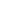 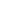 
معلومات توضيحية 
حول خيارات الرعاية الافتراضية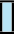 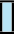 ما هي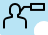 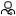 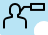 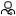 الرعاية الافتراضية؟الرعاية الأولية الافتراضية هي وسيلة للتواصل مع طبيب الرعاية الأولية الخاص بك (مثلطبيب الأسرة أو الممرضة) باستخدام الهاتف أو مكالمة الفيديو أو المراسلة بدلاً من الاجتماع معهم شخصيًا.قد تكون الرعاية الافتراضية خيارًا في الحالات التالية:تحتاج فقط إلى طرح سؤال أو الحصول على معلومات (مثل نتائج تحاليل الدم)لا تحتاج إلى فحص جسدي مباشر أو تنفيذ إجراء (مثل الحصول على لقاحأو قياس ضغط دمك)كيفية الحصول على مزيد من الملومات حول الرعاية الافتراضيةطبيب الرعاية الأولية أو موظفي المكتب هم أفضل مصادر المعلومات حول خيارات الرعاية الافتراضية المتوفرة لك. يمكنك التحدث إليهم دومًافي الحالات التالية:إذا كانت لديك أسئلة حول الرعاية الافتراضيةإذا كنت تود الحصول على بعض الأشياء التي تحتاجها للرعاية الافتراضيةقد يتمكن طبيب الرعاية الأولية أو موظفو المكتب من مساعدتك في الحصول على موعد رعاية افتراضية بنجاح. في بعض الحالات، قد تكون الزيارة الشخصية هي الخيار الأفضل لكمعلومات الممارسة لدينا:أنواع مختلفة من الرعاية الافتراضيةيبين الجدول التوضيحي أدناه الأنواع المختلفة للرعاية الافتراضية وما تحتاج إلى مراعاته لكل نوع.
الموعد عبر الهاتف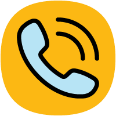 كيف يتم استخدام المواعيد الهاتفية على أفضل وجهلمواعيد المتابعة الروتينية للحالات الحاليةلطلبات بسيطة مثل تجديد وصفة طبيةيرجى الملاحظة: عندما يتصل مزود الخدمة الخاص بك لتحديد موعدك، 
قد لا تتعرف على الرقم أو قد يظهر المتصل على أنه "غير معروف" على هاتفك. هذا لأسباب تتعلق بالخصوصية.الأشياء التي تحتاجها للحصول على موعد عبر الهاتفهاتف (خط أرضي أو هاتف محمول)في حالة استخدام الهاتف المحمول، يلزم وجود إشارة جيدة وهاتف مشحون بالكامل وقد يكون من المفيد وجود سماعة رأس أو "سماعات أذن"مساحة خاصة وهادئة وآمنة ومريحةموعد 
بالفيديو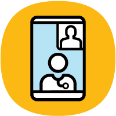 كيف يتم استخدام مواعيد الفيديو على أفضل وجهللمواعيد التي قد يكون من المفيد فيها أن يراك طبيب الرعاية الأولية أو 
يرى أشياء على جسمك (على سبيل المثال | شامة أو طفح جلدي)لموعد فردي مباشر أو مواعيد جماعيةلمشاركة العائلة أو مقدمي الرعاية مثل جلسات العلاج الجماعي أو جلسات التثقيفالأشياء التي تحتاجها للحصول على موعد عبر الفيديوكاميرا ويب وميكروفون على هاتف ذكي (هاتف جوال أو هاتف خلوي) أو جهاز لوحي أو كمبيوتراتصال إنترنت موثوق به وعنوان بريد إلكتروني صالحقد تحتاج إلى تنزيل برنامج أو تطبيق ("التطبيق")مساحة خاصة وهادئة ومضاءة جيدًا وآمنة ومريحة
المراسلة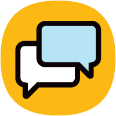 كيف يتم استخدام المراسلة بشكل أفضلغالبًا ما تستخدم للتذكيرات أو الإخطارات أو متابعة المواعيد أو الرعاية الأقل إلحاحًا أو مشاركة المعلومات الأقل حساسيةيمكن أن يكون التواصل بسيطًا باستخدام البريد الإلكتروني أو الرسائل النصية أو الرسائل من خلال بوابة إلكترونيةقد يسمح لك بإرسال صور أو مستندات أو معلومات حول مشكلتك الصحيةيمكنك إرسال رسائل في أي وقت، ولكن قد لا تكون الردود على رسائلك فوريةالأمور التي تحتاجها للمراسلةاتصال إنترنت موثوق به وعنوان بريد إلكتروني صالحقد تحتاج إلى تنزيل برنامج أو تطبيق ("التطبيق")إذا لم تكن الرعاية الافتراضية مناسبة لك، فيمكنك طلب موعد شخصي أو قد يُعرض عليك موعد شخصيإذا لم تكن الرعاية الافتراضية مناسبة لك، فيمكنك طلب موعد شخصي أو قد يُعرض عليك موعد شخصي